Câmara Municipal de Congonhinhas    Rua: Oscar Pereira de Camargo, 396 – Centro – Fone: (43) 3554.1361- Cep: .86.320-000 – Congonhinhas – Pr.11ª REUNIÃO EXTRAORDINÁRIA A SER REALIZADA EM 14-12-2021.Pauta do dia:PROJETO DE LEI EM APRESENTAÇÃO:Projeto de Lei nº 044/2021, que altera o quadro de alíquotas do plano de amortização para o equacionamento do déficit atuarial, e dá outras providências.PROJETOS DE LEIS EM APRECIAÇÃO:Projeto de Lei nº 039/2021, que dispõe sobre a Lei de Diretrizes Orçamentária para a elaboração da Lei Orçamentária do exercício de 2022, e dá outras providências;Projeto de Lei nº 032/2021, que estima a receita e fixa o limite das despesas do Município de Congonhinhas.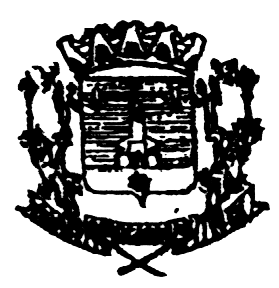 